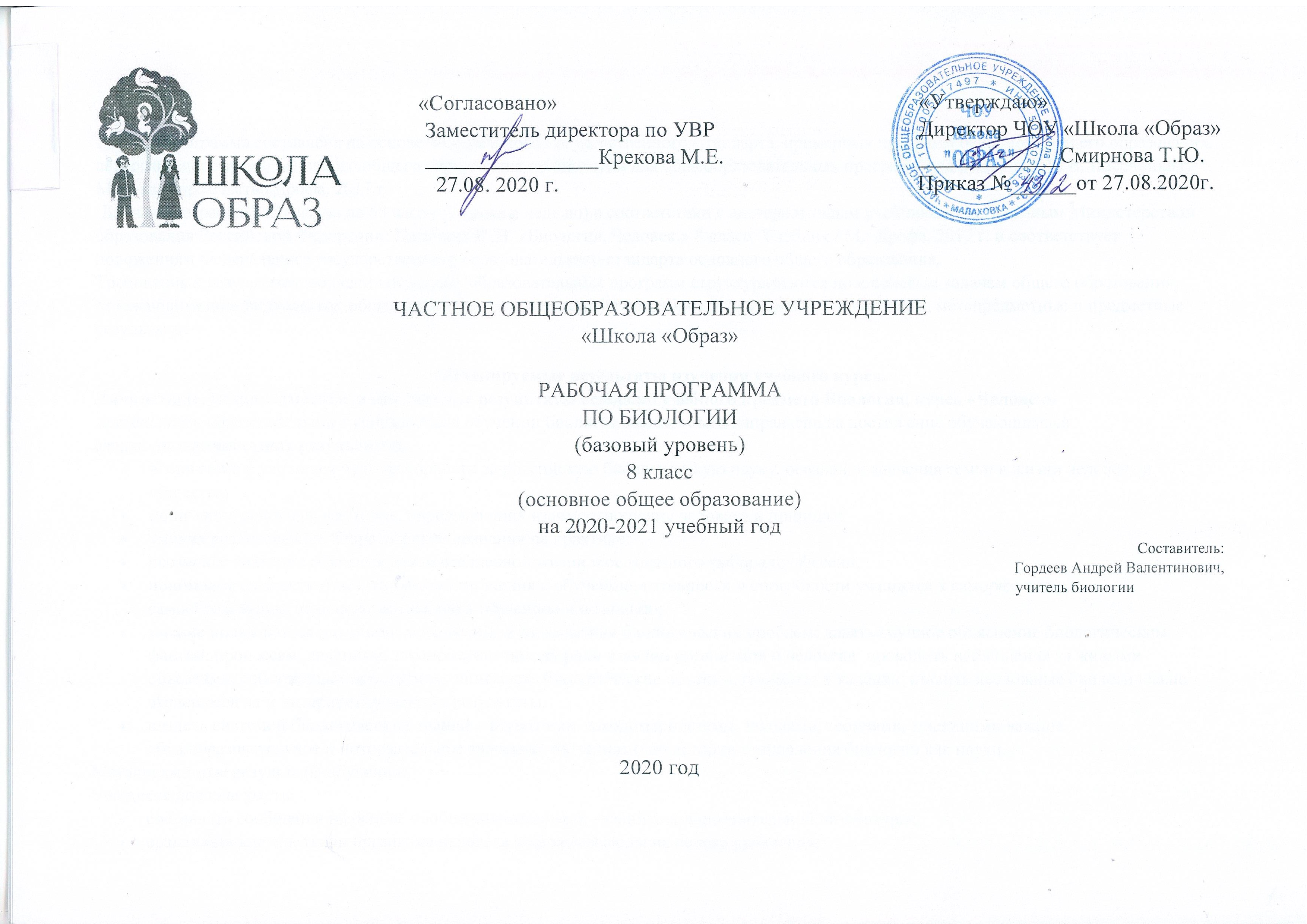 Рабочая программа составлена на основе Федерального Государственного Стандарта, примерных программ основного общего образования, авторской программы основного общего образования по биологии для общеобразовательных программ под редакцией В. В. Пасечника.г. Москва, издательство Дрофа, 2017 г. Данная программа рассчитана на 68 часов (2 урока в неделю) в соответствии с альтернативным учебником, допущенным Министерством образования Российской Федерации: Пасечник В. В. «Биология. Человек.» 8 класс. Учебник / М.: Дрофа, 2017 г. и соответствует положениям Федерального государственного образовательного стандарта основного общего образования.Требования к результатам обучения основных образовательных программ структурируются по ключевым задачам общего образования, отражающим индивидуальные, общественные и государственные потребности, и включают личностные, метапредметные и предметные результаты. 1.Планируемые результаты изучения учебного курса.Личностные, метапредметные и предметные результаты освоения учебного предмета Биология, курса «Человек»Деятельность образовательного учреждения в обучении биологии должна быть направлена на достижение обучающимися следующих личностных результатов:воспитание у учащихся чувства гордости за российскую биологическую науку, осознание значения семьи в жизни человека и общества;понимание основных факторов, определяющих взаимоотношение человека и природы;умения реализовывать теоретические познания на практике;осознание значения обучения для повседневной жизни и осознанного выбора профессии;понимание важности ответственного отношения к обучению, готовности и способности учащихся к саморазвитию и самообразованию на основе мотивации к обучению и познанию;умение пользоваться научными методами для распознания биологических проблем; давать научное объяснение биологическим фактам, процессам, явлениям, закономерностям, их роли в жизни организмов и человека; проводить наблюдения за живыми объектами, собственным организмом; описывать биологические объекты, процессы и явления; ставить несложные биологические эксперименты и интерпретировать их результаты.владеть системой биологических знаний – понятиями, закономерностями, законами, теориями, имеющими важное общеобразовательное и познавательное значение; сведениями по истории становления биологии как науки.Метапредметные результаты обучения:Учащиеся должны уметь:составлять сообщения на основе обобщения материала учебника и дополнительной литературы;сравнивать клетки, ткани организма человека и делать выводы на основе сравнения;проводить биологические исследования и делать выводы на основе полученных результатов;находить в учебной и научно-популярной литературе информацию о заболеваниях систем и органов человека, оформлять её в виде рефератов, докладов;приводить доказательства взаимосвязи человека и окружающей среды, зависимости здоровья человека от состояния окружающей среды, необходимости защиты среды обитания человека.Предметные  результаты обучения :Учащиеся должны знать о месте человека в систематике;о основных этапах эволюции человека;о особенностях строения организма человека, о строении систем и органов;о обмене веществ и энергии-основном свойстве живых существ;о заболеваниях систем и органов человека;о вкладе отечественных ученых в развитие науки анатомии;о наследственных и врожденных заболеваниях и заболеваниях передающихся половым путем, а также о мерах их профилактикиУчащиеся  должны уметь:объяснять место и роль человека в природе;определять черты сходства и различия человека и животных;выделять существенные признаки организма человека, особенности его биологической природы;наблюдать и описывать клетки и ткани на готовых микропрепаратах;выделять существенные признаки процессов рефлекторной регуляции жизнедеятельности организма человека;объяснять особенности строения систем и органов организма человека;оказывать первую помощь при отравлениях, кровотечениях , при простудных заболеваниях, ожогах и т.д.;характеризовать особенности высшей нервной деятельности человека и роль речи в развитии человека.Содержание учебного предмета предмета Раздел 1. Введение. Науки, изучающие организм человека (2 ч)Науки, изучающие организм человека: анатомия, физиология, психология и гигиена. Их становление и методы исследования.Раздел 2. Происхождение человека (3 ч)  Место человека в систематике. Доказательства животного происхождения человека. Основные этапы эволюции человека. Влияние биологических и социальных факторов на эволюцию человека. Человеческие расы. Человек как вид.Демонстрация:Модель «Происхождения человека». Модели остатков древней культуры человека.Раздел 3. Строение организма (4 ч)  Общий обзор организма человека. Уровни организации. Структура тела. Органы и системы органов. Клеточное строение организма. Ткани. Внешняя и внутренняя среда организма. Строение и функции клетки. Роль ядра в передаче наследственных свойств организма. Органоиды клетки. Деление. Жизненные процессы клетки: обмен веществ, биосинтез и биологическое окисление, их значение. Роль ферментов в обмене веществ. Рост и развитие клетки. Состояния физиологического покоя и возбуждения. Ткани. Образование тканей. Эпителиальные, соединительные, мышечные, нервная ткани. Строение и функция нейрона. Синапс. Рефлекторная регуляция органов и систем организма. Центральная и периферическая части нервной системы. Спинной и головной мозг. Нервы и нервные узлы. Рефлекс и рефлекторная дуга. Нейронные цепи. Процессы возбуждения и торможения, их значение. Чувствительные, вставочные и исполнительные нейроны. Прямые и обратные связи. Роль рецепторов в восприятии раздражений.Демонстрация:Разложение пероксида водорода ферментом каталазой.Раздел 4. Опорно- двигательная система (7 ч)Скелет и мышцы, их функции. Химический состав костей, их макро- и микростроение, типы костей. Скелет человека, его приспособление к прямохождению, трудовой деятельности. Изменения, связанные с развитием мозга и речи. Типы соединения костей: неподвижные, полуподвижные, подвижные (суставы). Строение мышц и сухожилий. Обзор мышц человеческого тела. Мышцы- антагонисты и синергисты. Работа скелетных мышц и их регуляция. Понятие о двигательной единице. Изменение мышцы при тренировке. Последствия гиподинамии. Энергетика мышечного сокращения. Динамическая и статическая работа. Нарушения осанки и развитие плоскостопия: причины, выявление, предупреждение и исправление. Первая помощь при ушибах, переломах костей и вывихов суставов.ДемонстрацияСкелет и муляжи торса человека, черепа, костей конечностей, позвонков. Распилы костей. Приемы оказания первой помощи при травмах.Лабораторные работы:Лабораторная работа №1 Микроскопическое строение кости.Лабораторная работа №2 Мышцы человеческого тела (выполняется либо в классе, либо дома).Лабораторная работа №3 Утомление при статической и динамической работе.Лабораторная работа №4 Осанка и плоскостопие.Раздел 5. Внутренняя среда организма (3 ч)Компоненты внутренней среды: кровь, тканевая жидкость, лимфа. Их взаимодействие. Гомеостаз. Состав крови: плазма и форменные элементы (тромбоциты, эритроциты, лейкоциты). Функции клеток крови. Свёртывание крови. Роль кальция и витамина К в свёртывании крови. Анализ крови. Малокровие. Кроветворение. Борьба организма с инфекцией. Иммунитет. Защитные барьеры организма. JI. Пастер и И. И. Мечников. Антигены и антитела. Специфический и неспецифический иммунитет. Клеточный и гуморальный иммунитет. Иммунная система. Роль лимфоцитов в иммунной защите. Фагоцитоз. Воспаление. Инфекционные и паразитарные болезни. Ворота инфекции. Возбудители и переносчики болезни. Бацилла- и вирусоносители. Течение инфекционных болезней. Профилактика. Иммунология на службе здоровья: вакцины и лечебные сыворотки. .Естественный и искусственный иммунитет. Активный и пассивный иммунитет. Тканевая совместимость. Переливание крови. Группы крови. Резус-фактор. Пересадка органов и тканей.Раздел 6. Кровеносная и лимфатическая системы организма (8 ч)Органы кровеносной и лимфатической систем, их роль в организме. Строение кровеносных и лимфатических сосудов. Круги кровообращения. Строение и работа сердца. Автоматизм сердца. Движение крови по сосудам. Регуляция кровоснабжения органов. Артериальное давление крови, пульс. Гигиена сердечно-сосудистой системы. Доврачебная помощь при заболевании сердца и сосудов. Первая помощь при  кровотечениях .Демонстрация:Модели сердца и торса человека. Приёмы измерения артериального давления по методу Короткова. Приёмы остановки кровотечений.Лабораторные работы:Лабораторная  работа  № 5 Функция венозных клапанов. Изменения в тканях при перетяжках, затрудняющих кровообращение.Лабораторная работ№ 6 Измерения скорости кровотока в сосудах ногтевого ложа.Лабораторная  работа  №7 Опыт,  доказывающий, что пульс связан с колебаниями стенок артерий, а не с толчками, возникающими при движении крови  Лабораторная работа № 8 Функциональная проба: реакция сердечно-сосудистой системы на дозированную нагрузкуТестирование  № 1 по темам'' Строение организма. Скелет и мышцы. Кровеносная система.''Раздел 7. Дыхание (4 ч)Значение дыхания. Строение и функции органов дыхания. Голосообразование. Инфекционные и органические заболевания дыхательных путей, миндалин и околоносовых пазух, профилактика, доврачебная помощь. Газообмен в легких и тканях. Механизмы вдоха и выдоха. Нервная и гуморальная регуляция дыхания. Охрана воздушной среды. Функциональные возможности дыхательных путей как показатель здоровья. Жизненная емкость легких. Выявление и предупреждение болезней органов дыхания. Флюорография. Туберкулез и рак легких. Первая помощь утопающему, при удушении и заваливании землей,  электротравме.  Клиническая и биологическая смерть. Искусственное дыхание и непрямой массаж сердца. Реанимация. Влияние курения и других вредных привычек на организм.Демонстрация Модель гортани. Модель, поясняющая механизм вдоха и выдоха. Приемы определения проходимости носовых ходов у маленьких детей. Роль резонаторов, усиливающих звук. Опыт по обнаружению углекислого газа в выдыхаемом воздухе. Измерение жизненной емкости легких. Приемы искусственного дыхания.Лабораторные работы :Лабораторная работа № 9 Измерение обхвата грудной клетки в состоянии вдоха выдоха.Раздел 8. Пищеварение (6ч) Пищевые продукты и питательные вещества, их роль в обмене веществ. Значение пищеварения. Строение и функции пищеварительной системы: пищеварительный канал, пищеварительные железы. Пищеварение в различных отделах пищеварительного тракта. Регуляция деятельности пищеварительной системы. Заболевания органов пищеварения, их профилактика. Гигиена органов пищеварения. Предупреждение желудочно-кишечных инфекций и гельминтозов. Доврачебная помощь при пищевых отравлениях. ДемонстрацияТорс человека.Лабораторные работы:Лабораторная работа № 10 Действие ферментов слюны на крахмал.Раздел 9. Обмен веществ и энергии (3 ч)Обмен веществ и энергии основное свойство всех живых существ. Пластический и энергетический обмен. Обмен белков, жиров, углеводов, воды и минеральных солей. Заменимые и незаменимые аминокислоты, микро- и макроэлементы. Роль ферментов в обмене веществ. Витамины. Энергозатраты человека и пищевой рацион. Нормы и режим питания. Основной и общий обмен. Энергетическая емкость пищи. Лабораторные работы:Лабораторная работа № 11 Установление зависимости между нагрузкой и уровнем энергетического обмена по результатам функциональной пробы с задержкой дыхания до и после нагрузки. Раздел 10. Покровные органы. Терморегуляция. Выделение (4 ч)Наружные покровы тела человека. Строение и функции кожи. Ногти и волосы. Роль кожи в обменных процессах. Рецепторы кожи. Участие в теплорегуляции. Уход за кожей, ногтями и волосами в зависимости от типа кожи. Гигиена одежды и обуви. Причины кожных заболеваний. грибковые и паразитарные болезни, их профилактика и лечение у дерматолога. Травмы: ожоги, обморожения. Терморегуляция организма. Закаливание. Доврачебная помощь при общем охлаждении организма. Первая помощь при тепловом и солнечном ударах. Значение органов выделения в поддержании гомеостаза внутренней среды организма. Органы мочевыделительной системы, их строение и функции. Строение и работа почек. Нефроны. Первичная и конечная моча. Заболевания органов выделительной системы и их предупреждение. ДемонстрацияРельефная таблица «Строение кожи». Модель почки. Рельефная таблица «Органы выделения»Раздел 11. Нервная система (7 ч)Значение нервной системы. Мозг и психика. Строение нервной системы: спинной и головной мозг — центральная нервная система, нервы и нервные узлы — периферическая. Строение и функции спинного мозга. Строение головного мозга. Функции продолговатого, среднего мозга, моста и мозжечка. Передний мозг. Функции промежуточного мозга и коры больших полушарий. Старая и новая кора больших полушарий головного мозга. Аналитико-синтетическая и замыкательная функции коры больших полушарий головного мозга. Доли больших полушарий и сенсорные зоны коры. Соматический и вегетативный отделы нервной системы. Симпатический и парасимпатический подотделы вегетативной нервной системы, их взаимодействие.ДемонстрацияМодель головного мозга человека.Лабораторные работы :Лабораторная работа № 12 Пальценосовая проба и особенности движений, связанных с функциями мозжечка и среднего мозга.Тестирование №2 по темам: "Дыхание. Пищеварение. Обмен веществ . Кожа. Нервная система."Раздел 12. Анализаторы. Органы чувств (5 ч)Анализаторы и органы чувств. Значение анализаторов. Достоверность получаемой информации. Иллюзии и их коррекция. Зрительный анализатор. Положение и строение глаз. Ход лучей через прозрачную среду глаза. Строение и функции сетчатки. Корковая часть зрительного анализатора. Бинокулярное зрение. Гигиена зрения. Предупреждение глазных болезней, травм глаза. Предупреждение близорукости и дальнозоркости. Коррекция зрения. Слуховой анализатор. Значение слуха. Строение и функции наружного, среднего и внутреннего уха. Рецепторы слуха. Корковая часть слухового анализатора. Гигиена органов слуха. Причины тугоухости и глухоты, их предупреждение. Органы равновесия, кожно-мышечной чувствительности, обоняния и вкуса и их анализаторы. Взаимодействие анализаторов.Демонстрация:Модели глаза и уха. Опыты, выявляющие функции радужной оболочки, хрусталика, палочек и колбочек.Лабораторные работы:Лабораторная работа № 13 Иллюзия, связанная с бинокулярным зрением  Раздел 13. Высшая нервная деятельность. Поведение. Психика (5ч)Вклад отечественных ученых в разработку учения о высшей нервной деятельности. И. М. Сеченов и И. П. Павлов. Открытие центрального торможения. Безусловные и условные рефлексы. Безусловное и условное торможение . Закон взаимной индукции возбуждения-торможения. Учение А.А.Ухтомского о доминанте. Врожденные программы поведения: безусловные рефлексы, инстинкты, запечатление. Приобретенные программы поведения: условные рефлексы, рассудочная деятельность, динамический стереотип. Биологические ритмы. Сон и бодрствование. Стадии сна. Речь как средство общения. Познавательные процессы: ощущение, восприятие, представления, память, воображение, мышление. Воспитание внимания, памяти, воли. Развитие наблюдательности и мышления.Лабораторные работы: Лабораторная работа №14 Выработка навыка зеркального письма как пример разрушения старого и выработки нового динамического стереотипа.Лабораторная работа №15 Изменение числа колебаний образа усеченной пирамиды в различных условияхРаздел 14. Железы внутренней секреции (эндокринная система) (2ч)Железы внутренней, внешней и смешанной секреции. Свойства гормонов. Взаимодействие нервной и гуморальной регуляции. Промежуточный мозг т органы эндокринной системы. Гормоны гипофиза и щитовидной железы, их влияние на рост и развитие, обмен веществ. Гормоны половых желез, надпочечников и поджелудочной железы. Причины сахарного диабета.Раздел 15. Индивидуальное развитие организма (5ч)Жизненные циклы организмов. Бесполое и половое размножение. Преимущества полового размножения. Мужская и женская половая системы. Сперматозоиды и яйцеклетки. Роль половых хромосом в определении пола будущего ребёнка. Биогенетический закон Геккеля-Мюллера и причины отступления от него. Влияние наркотических веществ   на здоровье человека. Наследственные и врожденные заболевания. Развитие ребенка после рождения. Биологическая и социальная зрелость. Вред ранних половых контактов и абортов. Индивид и личность. Темперамент и характер. Самопознание , общественный образ жизни, межличностные отношения. Стадии вхождения личности в группу. Интересы, склонности , способности. Выбор жизненного пути.Заключение( 3 часа )Тестирование   № 3 по темам: "Анализаторы. ВНД. Эндокринная система. Индивидуальное развитие организма."Контрольная работа №1Тематическое и календарно-тематическое планированиеТематическое планирование Календарно-тематическое планирование 8 класс.Рассмотрено на МО естественно-научного циклаПротокол №1 от 27.08.2020 г.Руководитель МО____________ Третьякова А.№Наименование разделовКоличество часов по программеКоличество часов по плануПрактические работы1Науки, изучающие организм человека222Происхождение человека333Строение организма44Работа с микроскопом4 Опорно-двигательная система77Работа с моделью скелета и костей5Внутренняя среда организма33Работа с микроскопом6Кровеносная и лимфатическая системы77Работа с микроскопом7 Дыхание44Работа с моделью легких8Пищеварение66Работа с моделью кишечника9Обмен веществ и энергии44Составление рационов10Покровные органы, терморегуляция, выделение55Изготовление модели кожи11Нервная система55Работа с моделью мозга12Анализаторы, органы чувств55Работа с моделью глаза13Высшая нервная деятельность, поведение, психика55Лабораторные работы на тему высшая нервная деятельность.14Эндокринная система3315Индивидуальное развитие организма55№Наименование разделов и темКоличество часов Плановые сроки прохождения темФактические срокиПримечанияНауки, изучающие организм человека21Анатомия, физиология, психология и гигиена человека107.092Становление наук о человеке109.09Происхождение человека33Систематическое положение человека114.094Историческое прошлое людей116.095Расы человека121.096Строение организма47Общий обзор организма123.098Клеточное строение организма128.099Ткани130.0910Рефлекторная регуляция105.10Опорно-двигательная система711Значение опорно-двигательной системы, ее состав. Строение костей.107.1012Скелет человека. Осевой скелет112.1013Скелет поясов и свободных конечностей: добавочный скелет. Соединение костей.114.1014Строение мышц119.1015Работа скелетных мышц и их регуляция121.1016Осанка126.1017Первая помощь при ушибах, переломах костей, и вывихах суставов.128.10Внутренняя среда организма318Кровь и остальные компоненты внутренней среды организма19.1119Борьба организма с инфекцией. Иммунитет.111.1120Иммунология на службе здоровья116.11Кровеносная и лимфатическая системы721Транспортные системы организма118.1122Круги кровообращения123.1123Строение и работа сердца125.1124Движение крови по сосудам. Регуляция кровоснабжения130.1125Гигиена сердечно-сосудистой системы. Первая помощь при заболевании сердца и сосудов.102.1226Первая помощь при кровотечениях.107.1227Контрольная работа на тему внутренняя среда организма.109.12Дыхание428Значение дыхания. Органы дых. системы; Дых. пути, голосообразование. Заболевания дых. путей114.1229Легкие. Легочное и тканевое дыхание116.1230Механизмы вдоха и выдоха. Регуляция дыхания.121.1231Функциональные возможности дых. Системы.123.12Пищеварение.632Питание и пищеварение.128.1233Пищеварение в ротовой полости130.1234Пищеварение в желудке и двенадцатиперстной кишке.104.01.2135Функции тонкого и толстого кишечника. Роль печени. Аппендицит.106.0136Регуляция пищеварения. Предупреждение инфекций.125.0137Контрольная работа. Дыхание и пищеварение.127.01Обмен веществ и энергии438Обмен в-в и энергии, основное свойство всех живых существ.101.0239Витамины.13.0240Энерготраты человека и пищевой рацион18.0241Лабораторная работа на тему энергозатраты человека.110.02Покровные органы. Терморегуляция. Выделение.542 Кожа-покровный орган115.0243Уход за кожей. Болезни кожи117.0244Терморегуляция организма. Закаливание.122.0245Выделение123.0246Контрольная работа на тему покровные органы.101.03Нервная система547Значение нервной системы.110.0348Строение спинного мозга.115.0349Строение головного мозга117.0350Функции переднего мозга122.0351Соматический и автономный отделы нер. системы124.03Анализаторы. Органы чувств.552Анализаторы129.0353Зрительный анализатор131.0354Гигиена зрения. Предупреждение глазных болезней.105.0455Слуховой анализатор.107.0456Органы равновесия, кожно-мышечной чувствительности, обоняния, вкуса.112.04Высшая нервная деятельность. Поведение. Психика557Вклад отечественных ученых в учение о высшей нервной деятельности.114.0458Врожденные и приобретенные программы поведения119.0459Сон и сновидения121.0460Особенности В.Н.Д.. Речь и сознание. Познавательные процессы. Речь и сознание.126.0461Воля, эмоции, внимание.128.04Эндокринная система.362Роль эндокринной регуляции105.0563Функции желез внутренней секреции112.0564Болезни желез внутренней секреции.117.05Индивидуальное развитие организма.565Жизненные циклы. Размножение119.0566Развитие зародыша и плода. Беременность и роды.124.0567Наследственные и врожденные заболевания. Заболевания, передаваемые половым путем.126.0568Развитие ребенка после рождения. Становление личности. Интересы, склонности, способности131.05